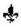 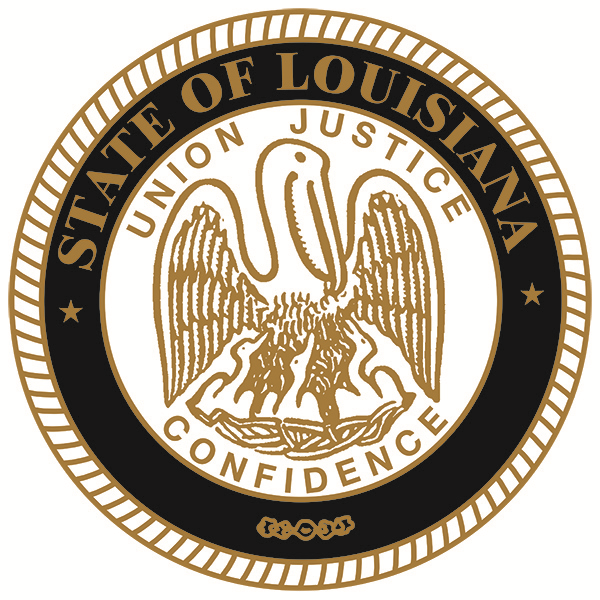 11/8/23ADDENDUM NO. 02 Your reference is directed to RFx Number 3000021991 for the Invitation to Bid for the State of Louisiana – Remove & Replace Flooring - DMA, which is currently scheduled to open at 10:00 AM CT on 11/15/23. The following are vendor’s submitted questions received by the deadline of October 25, 2023 and the State’s responses: ******************************************************************************Vendor’s Question 1:Please let me know of the thickness of the flooring or where I can find that information and the width of the planks.State’s Response 1:The flooring measures five inches (5”) in width and three-quarters of an inch (3/4”) in depth. These details have been added to the specifications. Please see Revised Attachment C – Specifications.*****************************************************************************Page 1 of the Attachment C – Specifications currently reads, “Contractor shall remove approximately three hundred twenty-eight (328) square feet of existing damaged pine flooring, and approximately one hundred eighty-five (185) linear feet of shoe molding.”Page 1 of the Attachment C – Specifications changed to read, “Contractor shall remove approximately three hundred twenty-eight (328) square feet of existing five inch (5”) wide and three-quarter inch (3/4”) in depth damaged pine flooring, and approximately one hundred eighty-five (185) linear feet of shoe molding.”******************************************************************************Page 1 of the Attachment C – Specifications currently reads, “Contractor shall install approximately three hundred twenty-eight (328) square feet of heart of pine of flooring, sand, and finish to match the remaining flooring.”Page 1 of the Attachment C – Specifications changed to read, “Contractor shall install approximately three hundred twenty-eight (328) square feet of heart of pine of flooring, sand, and finish to match the remaining flooring. Heart of pine planks to be various lengths, approximately five inches (5”) in width and approximately three-quarters inches (3/4”) in depth.”******************************************************************************All else remains as on original bid.******************************************************************************This addendum is hereby officially made a part of the referenced SOLICITATION.ACKNOWLEDGEMENT:  If you have already submitted your bid and this Addendum does not cause you to revise your bid, you should acknowledge receipt of this Addendum by identifying your business name and by signing where indicated.  You may return this Acknowledgement by mail, by hand delivery or by courier to:  Office of State Procurement,  1201 N. 3rd Street, Claiborne Building -Ste. 2-160, Baton Rouge, LA  70802, or by fax to:  (225) 342-9756.  The State reserves the right to request a completed Acknowledgement at any time.  Failure to execute an Acknowledgement shall not relieve the bidder from complying with the terms of its bid.Addendum Acknowledged/No changes:For:  ________________________  By:  __________________________REVISION:  If you have already submitted your bid and this Addendum requires you to revise your bid, you must indicate any change(s) below, identify your business name and sign where shown.  Revisions shall be delivered prior to bid opening by mail, by hand delivery or by courier to:  Office of State Procurement,  1201 N. 3rd Street, Claiborne Building -Ste. 2-160, Baton Rouge, LA  70802 to:  1201 N. 3rd Street, Ste. 2-160, Baton Rouge, LA  70802, and indicate the RFx number and the bid opening date and time on the outside of the envelope for proper identification, or by fax to:  (225) 342-9756.  Electronic transmissions other than by fax are not being accepted at this timeRevisions received after bid opening shall not be considered and you shall be held to your original bid.Revision:For:  ________________________  By:  __________________________By:	Raymond McKnight	Office of State Procurement	Telephone No. 225-342-4832	Email:  Raymond.McKnight2@la.gov